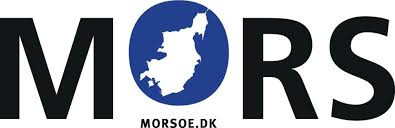 Anmeldelse af hjemmeundervisning Hvis du, som forældre, ønsker at hjemmeundervise eget barn i den undervisningspligtige alder, skal du meddele det skriftligt via nedenstående blanket til Morsø Kommune, før undervisningen begynder. Der skal udfyldes en blanket for hvert barn, der ønskes hjemmeundervist.  Blanketten udfyldes og indsendes til: Børn og Kultur, Jernbanevej 7, 7900 Nykøbing Mors Att.: Skoler og Dagtilbud eller på mail: SkolerogDagtilbud@morsoe.dk   I henhold til Folkeskolelovens § 33 stk. 2 gives der mulighed for, at forældre kan vælge selv at stå for deres børns undervisning, hvis hjemmet ikke ønsker at benytte de eksisterende offentlige eller private skoletilbud. Tilsyn:Tilsyn med barnets undervisning føres af den skole, som er distriktsskole for barnet, efter gældende regler. Distriktsskolen kontakter familien, når vi har modtaget blanketten retur i udfyldt stand. Anmeldelse af hjemmeundervisning Skemaet udfyldes og indsendes til Skoler og Dagtilbud, Morsø Kommune, Jernbanevej 7, 7900 Nykøbing Mors eller SkolerogDagtilbud@morsoe.dk  Der er ikke noget krav om, at folkeskolens fag eller emner direkte kan identificeres på elevens skema med navns nævnelse. De enkelte fag og emner kan derfor indgå i tværfaglige undervisningsforløb, projektorienteret undervisning mv. Underviseren kan selv beslutte, hvordan undervisningen skal tilrettelægges, samt hvilke undervisningsmetoder og hvilke undervisningsmidler der skal anvendes. Det må dog anses for et mindstekrav, at fagene dansk, regning/matematik og engelsk kan identificeres entydigt. Det følger af bestemmelsen i friskolelovens § 9, stk. 2, om den tilsynsførendes tilsyn med elevernes standpunkt i disse fag. (Nedenstående blanket udfyldes). Navn: _________________________________________ Cpr.nr.: ______________________________ Klassetrin: _________________ Sæt kryds: Forældremyndighedsindehaver(e) Navn (e): Adresse: Postnr. og by: Tlf. privat og/eller arbejde: Mail: Hvilket barn skal undervises: Barnets navn: Barnets cpr.nr.: Klassetrin: Starttidspunkt: den_________________________________ Hvor har barnet sidst gået i skole? Skolens navn: Hvor skal undervisningen foregå? Sted/adresse: Hvem skal undervise barnet? Navn: Adresse: Postnr. og by: Hvilken uddannelse har underviser: Begrundelse for hjemmeundervisning: Dato: Forældremyndighedsindehaver(e)s underskrift(er) FAGUNDERVISER, NAVN OG UDDANNELSE:DanskMatematikEngelskTyskFranskKristendomIdræt HistorieSamfundsfagBiologiFysik/KemiGeografiNatur/teknologiBilledkunstHåndværk og DesignMadkundskabMusikObligatoriske emner:FærdselslæreSundheds- og seksualundervisningUddannelse og jobTværgående emner:Innovation og entreprenørskabIT og medierSproglig udviklingElevernes alsidige udvikling